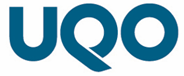 COMMUNIQUÉ DE PRESSEPour diffusion immédiateL’UQO fière de collaborer à MosaïCanada 150 – Gatineau 2017Le professeur Jérôme Dupras, du Département des sciences naturelles, accompagne les organisateurs afin d’en faire un évènement écoresponsable Gatineau – Le 19 juillet 2017 –  L’Université du Québec en Outaouais (UQO) est fière de contribuer au volet écoresponsable de MosaïCanada 150 – Gatineau 2017, l’un des évènements marquants des célébrations du 150e anniversaire de la Confédération dans la région de la capitale fédérale.Jérôme Dupras, du Département des sciences naturelles et chercheur à l’Institut des Sciences de la forêt tempérée (ISFORT) de l’UQO, a accompagné les organisateurs de MosaïCanada 150 pour élaborer un plan écoresponsable pour cet évènement qui, depuis son ouverture, le 30 juin dernier, attire des foules record au parc Jacques-Cartier, à Gatineau. « Il est plus que jamais important que l’environnement soit au coeur de nos actions personnelles et collectives. La volonté de MosaïCanada 150 de minimiser les impacts environnementaux de centaines de milliers de visiteurs témoigne de l’engagement de cette organisation, et de ses partenaires, envers le développement durable », a souligné Jérôme Dupras, lors d’un point de presse sur le site de MosaïCanada, qui s’est tenu le mercredi 19 juillet.La fondatrice et grande architecte de MosaïCanada 150, Lise Cormier a affirmé quant à elle : « L’art de la mosaïculture étant une célébration de la beauté du monde végétal, il est tout à fait naturel que nous déployions les efforts nécessaires pour rendre cet évènement écoresponsable. »Pour le professeur Dupras, il s’agit d’une deuxième collaboration. Il a en effet travaillé de près avec les Mosaïcultures de Montréal en 2013, où il a agi en tant que conseiller en développement durable. Tout comme à Montréal, MosaïCanada 150 présente de merveilleuses œuvres d’art horticoles façonnées à partir des plantes. Ce travail de longue haleine a nécessité des mois de préparation et le professeur Dupras a prêté son expertise. Jérôme Dupras a expliqué les efforts déployés et les stratégies adoptées par MosaïCanada150 pour répondre notamment à la norme du Bureau de normalisation du Québec (Norme BNQ 9700-253), que ce soit au niveau de la gestion de l’eau, des matières résiduelles (99 % des déchets seront recyclés ou compostés), ou de la plantation de centaines d’arbres pour compenser les émissions de CO2 dues au transport des organisateurs et visiteurs. Cette norme, reconnue aux échelles nationale et internationale, vise à la fois à diminuer l’empreinte écologique des évènements et à augmenter les retombées économiques et sociales locales. La norme, développée autour des 16 principes de la Loi sur le développement durable du Québec, se penche sur les principaux aspects de l’organisation d’évènements. En effet, pas moins de 56 exigences particulières visent à intégrer les principes de développement durable à la sélection des fournisseurs, la gestion du matériel, des sources d’énergie et de l’eau, la gestion des matières résiduelles, la sélection de l’alimentation et des moyens de transport.De façon concrète, cet engagement environnemental se traduit par des actions aux nombreuses retombées positives. À ce sujet, mentionnons les centaines d’arbres qui seront plantés afin de compenser les émissions de CO2 dues au transport des organisateurs et visiteurs, la favorisation de l’achat local pour la nourriture et les plantes nécessaires à la composition des œuvres, ou encore les diverses activités de sensibilisation. Notons aussi que la pesée et la caractérisation des déchets permettra de faire en sorte qu’environ 99% des déchets générés par l’évènement seront recyclés ou compostés, une action majeure pour un évènement d’une telle envergure.Pour l’équipe de MosaïCanada150, cette entreprise écoresponsable d’envergure n’aurait pas été possible sans la participation de nombreux partenaires qui, tout au long de l’évènement, ont aidé les organisateurs dans la mise en œuvre et la diffusion de la norme et des actions associées. À cet effet, M. Dupras et Mme Cormier soulignent l’apport essentiel du Réseau des femmes en environnement, du Conseil québécois des évènements écoresponsables, l’Université du Québec en Outaouais, l’Institut des sciences de la forêt tempérée, Taking Roots/Enracine et Enviro Éduc-Action.-30-Source : Louis Lafortune  Agent d’information   Université du Québec en Outaouais              819 595-3900 poste 3956 / 819 665-1345 cellulaire